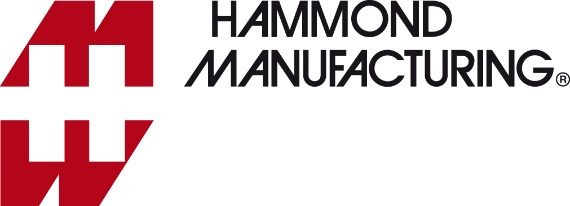 Press informationReleased 02 July 2020To download a 300dpi print quality image, go to parkfield.co.uk/hammond-au/1597din-print.jpgTo download a Word file of the text, go to parkfield.co.uk/hammond-au/1597din.docxTo view all Hammond Electronics press information, go to parkfield.co.uk/hammond-au/Hammond DIN rail enclosuresHammond Electronics has announced its 1597DIN family of UL94-V0 flame-retardant plastic enclosures for mounting to standard IEC/EN 60715 35mm DIN rails for applications such as industrial control equipment, automation, equipment management and monitoring, HVAC controllers and distributed IoT equipment. The family consists initially of four sizes: 2, 4, 6 and 9 standard 17.5mm module widths. All sizes have two mounting positions for the terminal blocks, maximising I/O availability and giving headroom for future expansion if required. There are two horizontal PCB mounting slots in the body and two stand-offs in the base for component or PCB mounting. Plain, vented, knock out and slotted terminal covers are supplied separately and can be mixed and matched in the bodies as required. Primarily designed to accept PCBs is a slimline 22.5mm wide, 118mm deep and 90mm high polycarbonate control box with ventilated sides and a shaped front panel.All units feature simple no-tool snap together assembly and correspondingly easy disassembly for access to the internal components or PCB when required. The bodies are ventilated on the top and bottom faces and feature a recess in the front panel for mounting identification labels or other graphics.The bases are moulded in dark grey PPO (polyphenylene oxide) with a polystyrene DIN rail mounting clip and the main enclosure body is RAL 7035 light grey polycarbonate.*** Ends: body copy 220 words ***Notes to Editors.For further information contact:Pat CooksonHammond Electronics Pty Ltd
11 - 13 Port Road
Queenstown
SA 5014
Australia
tel: +61-8-8240-2244
fax: +61-8-8240-2255
oz-info@hammondmfg.comwww.hammondmfg.comAgency contact:	Nigel May	Parkfield Communications LimitedParkfield HouseDamerhamHantsSP6 3HQUnited Kingdomtel: + 44 1725 518321nigel.may@parkfield.co.ukwww.parkfield.co.ukHammond is one of the world’s leading manufacturers of small plastic, die-cast aluminium and metal enclosures for the electronics, industrial and electrical industries. Hammond Electronics, Adelaide, was established as a stock-holding hub in 2002 to serve the Australasian market through a network of national, regional and local distributors throughout Australia and New Zealand.